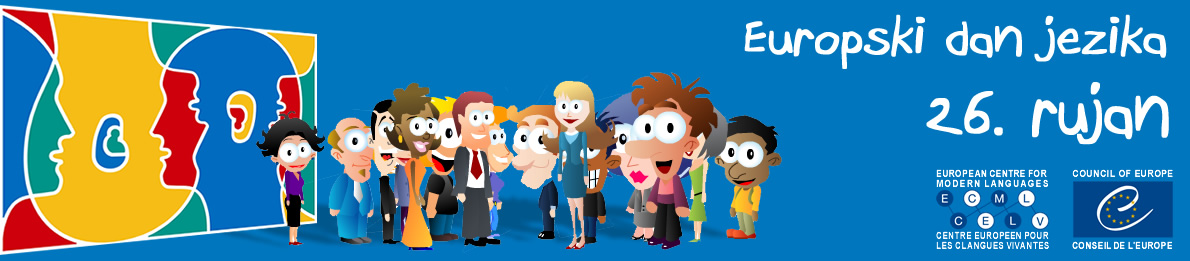 PROSLAVITE EUROPSKI DAN JEZIKA S NAMA!ŠTO JE EUROPSKI DAN JEZIKA (EDJ)?To je dan koji promiče učenje jezika diljem Europe. Obilježava se svake godine od 26. rujna 2001.ZAŠTO OBILJEŽAVAMO EDJ?zato što želimo upozoriti javnost na važnost učenja jezika i raznolikost raspona naučenih jezika radi povećanja višejezičnosti i međukulturalnog razumijevanjazato što želimo promicati bogatu jezičnu i kulturnu raznolikost Europe koju treba njegovati i sačuvatizato što želimo poticati cjeloživotno učenje jezika u školi i izvan nje, bilo u svrhe školovanja, za profesionalne potrebe, za potrebe mobilnosti ili pak užitka i razmjeneJESTE LI ZNALI DA….?	postoji između 6000 i 7000 jezika na svijetu, od čega je oko 225 autohtonih jezika u Europivećina svjetskih jezika govori se u Aziji i Africi dvojezičnost olakšava učenje dodatnih jezika i poboljšava proces razumijevanjaI NAŠA ŠKOLA OBILJEŽAVA EDJ!Naša se škola, među ostalim međunarodnim školama u Europi, također priključila e-Twinning projektu European day of Languages 2015. Pod vodstvom profesorice i mentorice Kristine Kaučić i profesorice Ines Matušin, održana je radionica zajedno s učenicima 2. OG razreda. Izrađen je plakat povezan s temom projekta koji je postavljen u hodniku škole, te je snimljen kratak video o našoj školi i gradu na hrvatskom i engleskom jeziku. U videu su korištene slike škole i grada Donjeg Miholjca fotografa Luke Balkovića te pozadinska pjesma Donji Miholjac autora Toxare i Kandžije, kojima ovim putem još jednom zahvaljujemo. Također je izrađen i digitalni poster, odnosno glogster, pod nazivom Europen Day of Languages - Croatian Language, koji na zanimljiv način prikazuje najvažnije značajke hrvatskog jezika. Svi materijali, uključujući i ostale slike grada i škole, postavljeni su na zajedničku web stranicu projekta.Zahvaljujemo i našim učenicima koji su sudjelovali u snimanju videa, a to su Iva Žulj, Anton Smrekar, Dina Kovač, Barbara Mandić i Luka Kaučić. Video, glogster i sliku plakata možete pogledati ovdje:http://ina0404.edu.glogster.com/european-day-of-languages-2015-croatian-language/  - GLOGSTERhttps://www.youtube.com/watch?v=tDIN9p4Fdmw    -   VIDEO NAŠ PLAKAT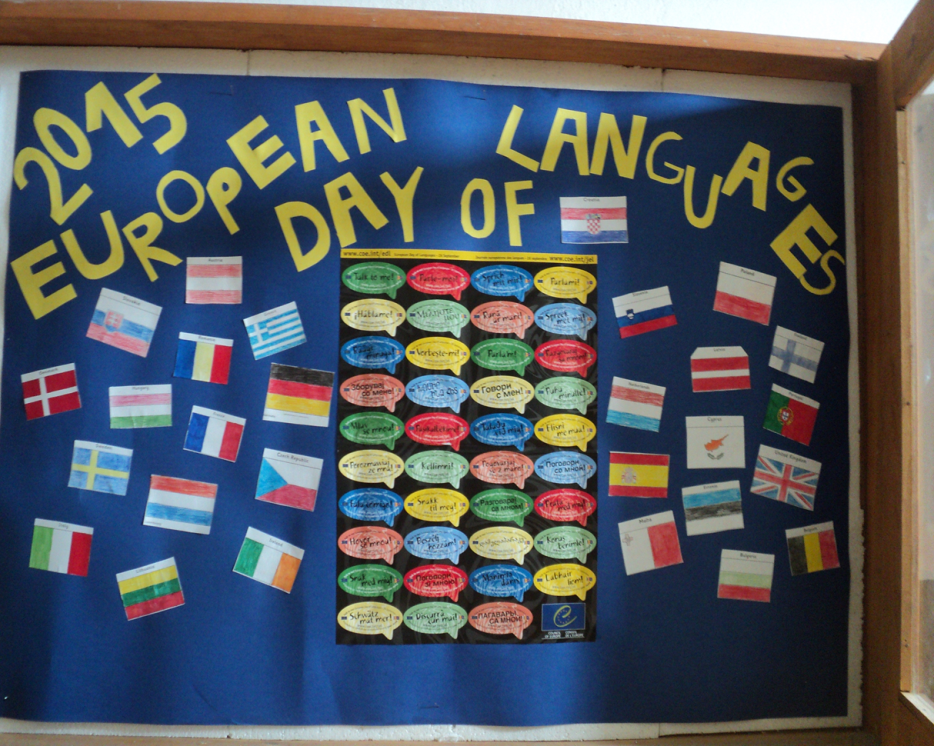 I za kraj, ako ste željni još nekih zanimljivosti o europskim jezicima, posjetite web stranicu http://edl.ecml.at/ i uživajte u online igricama, poslovicama, zanimljivim riječima, najdužim svjetskim riječima i u još mnoga toga. Poštujte, čuvajte i cijenite svoj jezik!